Пенсионный фонд Российской Федерации
Государственное учреждение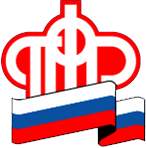 Управление  Пенсионного фонда РФ   в г. НяганиХанты-Мансийского автономного округа – Югры_________________________________(межрайонное)_____________________________________ 10.03.2021 года                                                                                            Пресс-релизПенсионный вопрос : право выхода на пенсию В каком возрасте женщины, относящиеся к категории государственных и муниципальных служащих могут выйти на пенсию в Югре?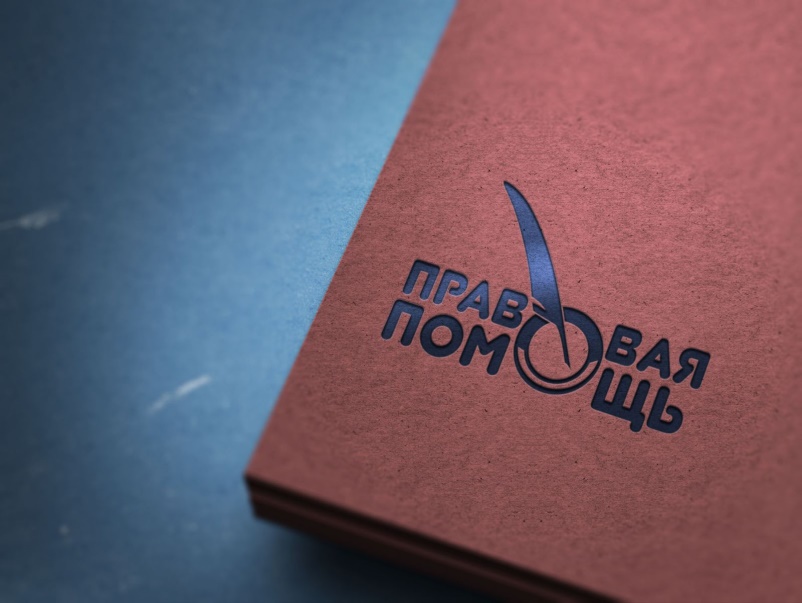 Заместитель начальника Управления - начальник отдела организации назначения, перерасчёта и выплаты пенсий Отделения Пенсионного фонда по Ханты-Мансийскому автономному округу -Югре , Нордгеймер Евгений Леевич : " В соответствии с частью 1.1 статьи 8 Федерального закона от 28 декабря 2013 года № 400-ФЗ «О страховых пенсиях» лицам, замещающим государственные должности Российской Федерации и замещаемые на постоянной основе государственные должности субъектов Российской Федерации, замещаемые на постоянной основе муниципальные должности, должности государственной гражданской службы Российской Федерации и должности муниципальной службы страховая пенсия по старости назначается по достижении ими в соответствующем году возраста, указанного в приложении 5 к названному Федеральному закону".Отметим, что  в соответствии с приложением 5 вышеупомянутого закона,  поэтапное увеличение возраста, по достижении которого возникает право на страховую пенсию по старости у государственных и муниципальных служащих определяется в зависимости от года, в котором гражданин приобретает право на назначение страховой пенсии по старости в соответствии с частью 1 статьи 8 и статьями 30-33 Федерального закона № 400-ФЗ по состоянию на 31.12.2016.Частью 1.1 статьи 8 Федерального закона № 400-ФЗ и приложением 5 к нему установлены единые требования к повышению пенсионного возраста для всех государственных служащих, соответственно возраст выхода их на страховую пенсию по старости, включая матерей, родивших двух детей и имеющих стаж в местности, приравненной к районам Крайнего Севера, не менее 17 лет и страховой стаж не менее 20 лет, а также матерей, родивших  трёх и четырёх детей, воспитавших их до 8 лет, и имеющих страховой стаж не менее 15 лет, увеличивается в 2021 году на три года и в последующие годы согласно Приложения 5, соответственно относительно возраста, по достижении которого им могла бы быть назначена страховая пенсия в соответствии с частью 1 статьи 8 и статьями 30-33 по состоянию на 31.12.2016.УПФР в г. Нягани ХМАО- Югры (межрайонное)                          тел: (834672) 3-56-02,3-55-03,3-56-12